22506VIC Course in Trenchless Technology AssistanceThis course has been accredited under Part 4.4 of the Education and Training Reform Act 2006.Accreditation period: 1 February 2019 to 31 January 2024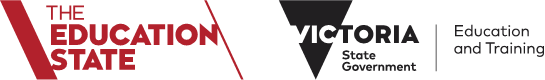 © State of Victoria (Department of Education and Training) 2018.Copyright of this material is reserved to the Crown in the right of the State of Victoria. This work is licensed under a Creative Commons Attribution-NoDerivs 3.0 Australia licence (more information is available here). You are free use, copy and distribute to anyone in its original form as long as you attribute Skills Victoria, Department of Education and Training (DET) as the author, and you license any derivative work you make available under the same licence.DisclaimerIn compiling the information contained in and accessed through this resource, the Department of Education and Training has used its best endeavours to ensure that the information is correct and current at the time of publication but takes no responsibility for any error, omission or defect therein.To the extent permitted by law, DET, its employees, agents and consultants exclude all liability for any loss or damage (including indirect, special or consequential loss or damage) arising from the use of, or reliance on the information contained herein, whether caused or not by any negligent act or omission. If any law prohibits the exclusion of such liability, DET limits its liability to the extent permitted by law, for the resupply of the information.Third party sitesThis resource may contain links to third party websites and resources. DET is not responsible for the condition or content of these sites or resources as they are not under its control.Third party material linked from this resource is subject to the copyright conditions of the third party. Users will need to consult the copyright notice of the third party sites for conditions of usage.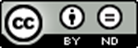 Table of contentsSection A: Copyright and course classification information	41.	Copyright owner of the course	42.	Address	43.	Type of submission	44.	Copyright acknowledgement	45.	Licensing and franchise	56.	Course accrediting body	57.	AVETMISS information	58.	Period of accreditation	5Section B: Course information	61.	Nomenclature	61.1	Name of the qualification	61.2	Nominal duration of the course	62.	Vocational or educational outcomes	62.1	Purpose of the course	63.	Development of the course	63.1	Industry/enterprise/ community needs	63.2	Review for re-accreditation	84.	Course outcomes	84.1	Qualification level	84.2	Employability skills	84.3	Recognition given to the course	84.4	Licensing/ regulatory requirements	85.	Course rules	95.1	Course structure	95.2	Entry requirements	116.	Assessment	116.1	Assessment strategy	116.2	Assessor competencies	117.	Delivery	127.1	Delivery modes	127.2	Resources	128.	Pathways and articulation	139.	Ongoing monitoring and evaluation	13Section C—Units of competency	14Section A: Copyright and course classification information Section B: Course informationSection C—Units of competency The following is a list of imported units of competency for the course, which can be downloaded from the National Register (more information is available here):The following is a list of the units of competency developed for the course that complies with the current requirements from the Training Package Development Handbook and is detailed in this section of the course document:Copyright owner of the course Copyright of this course is held by the Department of Education and Training, Victoria.© State of Victoria (Department of Education and Training) 2018.AddressExecutive DirectorEngagement, Participation and Inclusion DivisionHigher Education and Skills GroupDepartment of Education and Training (DET)PO Box 4367Melbourne VIC, 3001Organisational contactManager Training Products Higher Education and Skills Group Telephone: (03) 7022 1619 Email: course.enquiry@edumail.vic.gov.auDay-to-day contactCurriculum Maintenance Manager (CMM), Building IndustriesHolmesglen Institute PO Box 42 Holmesglen Vic 3148 Telephone: (03) 9564 1987 Email: teresa.signorello@holmesglen.edu.auType of submissionAccreditationCopyright acknowledgementCopyright of the following units of competency from nationally endorsed training packages is administered by the Commonwealth of Australia and can be accessed from training.gov.au available here.© Commonwealth of AustraliaThe following unit of competency:CPCCWHS1001 Prepare to work safely in the construction industryis from the CPC Construction, Plumbing and Services Training Package.The following units of competency:RIIWHS201D Work safely and follow WHS policies and proceduresRIICOM201D Communicate in the workplaceRIICCM205E Carry out manual excavationRIICCM202D Identify, locate and protect underground servicesRIIWHS202D Enter and work in confined spacesare imported from the RII Resources and Infrastructure Industry Training Package.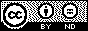 Licensing and franchiseCopyright of this material is reserved to the Crown in the right of the State of Victoria. © State of Victoria (Department of Education and Training) 2018.This work is licensed under a Creative Commons Attribution-NoDerivs 3.0 Australia licence (more information is available here). You are free to use, copy and distribute to anyone in its original form as long as you attribute Higher Education and Skills Group, Department of Education and Training (DET) as the author and you license any derivative work you make available under the same licence.Request for other use should be addressed to:Executive DirectorEngagement, Participation and Inclusion Division
Higher Education and Skills Group
Department of Education and Training (DET)
Email: course.enquiry@edumail.vic.gov.auCopies of this publication can be downloaded free of charge from the DET website available here.Course accrediting bodyVictorian Registration and Qualifications Authority AVETMISS informationANZSCO code – 6 digit Australian and New Zealand Standard Classification of Occupations721211- Earthmoving Plant Operator (General)ASCED Code – 4 digit Field of Education0309  	Civil EngineeringNational course codeTo be provided by the VRQA when the course is accreditedPeriod of accreditation 1 February 2019 to 31 January 2024NomenclatureStandard 1 AQTF Standards for Accredited CoursesName of the qualificationCourse in Trenchless Technology AssistanceNominal duration of the course 116 – 138 nominal hoursVocational or educational outcomesStandard 1 AQTF Standards for Accredited CoursesPurpose of the courseThe 22506VIC Course in Trenchless Technology Assistance provides an accredited training program and vocational outcomes for a person to be employed as an assistant in the inspection and cleaning of conduits within the trenchless technology sector.On completion of the 22506VIC Course in Trenchless Technology Assistance, participants will have the skills and knowledge to:communicate effectively with colleagues, contractors and the public in a trenchless construction environmenthandle and move industrialised trenchless technology inspection and cleaning equipment support the identification, location, excavation and protection of underground conduit servicesfollow WHS/OHS procedures to work safely onsite and in confined spaces.Development of the courseStandards 1 and 2 AQTF Standards for Accredited Courses  Industry/enterprise/ community needsWater related conduit networks facilitate societal needs, through the supply of fresh drinking water, removal of sewage and waste water, and redirection of surface water run off (e.g. from road and rail grids).Thousands of kilometers of conduit pipelines exist within Australia, which are subject to cleaning and inspection regimes to determine asset integrity and associated maintenance requirements.The nations rising population has increased load pressure on existing conduit networks, necessitating State and Federal capital works to expand capacity, refer Victoria’s Big Build as an example.Newly laid pipe within such infrastructure projects is also subject to post installation inspection to confirm pipe integrity prior to use.The use of trenchless renewal methods (TRM) for the renewal, rehabilitation and renovation of existing and new pipes is the industry practice of choice, largely due to the benefits underground work affords, i.e. increased efficiency, minimal ecological disturbance and improved worker safety.The use of trenchless technology involves new capabilities not previously required in trench work such as knowledge of camera, laser, sonar and electronic scanning technology / software, and remote pipe inspection equipment operation.The collection of reliable asset condition data is crucial for tender contract completions related to conduit infrastructure projects.Knowledge and skill to support pipe cleaning and integrity assessment is therefore required within the industry.This course will facilitate the development of these abilities to provide the proficient labour force required to resource major capital project and recurrent initiatives.Target group for the courseCouse participants will include new entrants to the civil construction industry; they may be young people with limited or no on-site experience, or workers from other industries wanting to enter the civil construction industry.Participants are not expected to have knowledge of the civil construction industry prior to enrolling into the course.Course consultation and validation processThe development of the 22506VIC Course in Trenchless Technology Assistance was overseen by a project steering committee comprising the following key industry representatives:Chris Frangos (Chair)	Australasian Society for 	Trenchless Technology  (ASTT)Mark Tucker	M. Tucker & SonsEduardo Santos	UVS Trenchless TechnologiesMarc Peril	South East WaterCarl Radford	Water Services Association of 	Australia (WASA)Ryan Bickerton	Ventia Pty LtdRob Garrard 	Civil Contractors Federation 	Victoria In attendance:Teresa Signorello	Curriculum Maintenance Manager	Building Industries	Holmesglen InstituteJenny Lehman	Curriculum Maintenance 	Support AdministratorThe project steering committee (PSC) met formally on three occasions to review and confirm the required skills and knowledge profile, course structure and final accreditation submission.These outcomes were based on their understanding of current work practices for trenchless technology workers within the civil construction industry.  The members provided technical information throughout the project and were consulted via email and telephone where necessary.Desktop reviews of current civil construction industry statistics and related trenchless technology research was also undertaken to support the development of the accredited course.The outcomes of several national units were carefully considered by the PSC with respect to their potential relevance and application to the course context.This course:does not duplicate, by title or coverage, the outcomes of an endorsed training package qualificationis not a subset of a single training package qualification that could be recognised through one or more statements of attainment or a skill setdoes not include units of competency additional to those in a training package qualification that could be recognised through statements of attainment in addition to the qualificationdoes not comprise units that duplicate units of competency of a training package qualification.Review for re-accreditationNot applicable, this is a course accreditation.Course outcomesStandards 1, 2, 3 and 4 AQTF Standards for Accredited CoursesQualification level22506VIC Course in Trenchless Technology Assistance meets an identified industry need, but does not have the breadth, depth or volume of learning of a qualification.Employability skillsNot applicable.Recognition given to the course	(if applicable) Not applicable.Licensing/ regulatory requirements 	(if applicable) There are no licensing requirements for this course.Participants who visit a construction site will require a Construction Induction Card (CIC) issued by Work Safe Victoria, which can be achieved through the completion of the unit CPCCWHS1001 Prepare to work safely in the construction industry. Further information is available on the worksafe website.Licensing, legislative, regulatory and certification requirements that apply to the imported units below can vary between states, territories, and industry sectors.Course rulesStandards 2, 6, 7 and 9 AQTF Standards for Accredited CoursesCourse structure To be awarded the 22506VIC Course in Trenchless Technology Assistance, 8 units of competency must be completed:6 core units2 electives units chosen from the elective list.All electives chosen must contribute to a valid, industry-supported vocational outcome.Where the full course is not completed, a Statement of Attainment will be issued for any units completed.Course structure To be awarded the 22506VIC Course in Trenchless Technology Assistance, 8 units of competency must be completed:6 core units2 electives units chosen from the elective list.All electives chosen must contribute to a valid, industry-supported vocational outcome.Where the full course is not completed, a Statement of Attainment will be issued for any units completed.Unit of competency codeField of Education code (six-digit)Unit of competency titlePre-requisiteNominal hoursCore unitsCore unitsCore unitsCore unitsCore unitsXXXXXX1120505Work effectively in trenchless construction Nil16RIIWHS201D061301Work safely and follow WHS policies and proceduresNil20CPCCWHS1001061301Prepare to work safely in the construction industryNil6RIICOM201D120505Communicate in the workplaceNil20RIICCM205E030901Carry out manual excavationNil8RIICCM202D030905Identify, locate and protect underground servicesNil30Elective unitsElective unitsElective unitsElective unitsElective unitsXXXXXX2030907Identify and handle industrial conduit cleaning equipmentNil8XXXXXX3030907Identify and handle conduit inspection equipmentNil 8RIIWHS202D061301Enter and work in confined spacesNil30Total nominal hoursTotal nominal hoursTotal nominal hoursTotal nominal hours116 - 138Entry requirements There are no entry requirements for the 22506VIC Course in Trenchless Technology Assistance. Learners enrolling in the 22506VIC Course in Trenchless Technology Assistance are best equipped to successfully undertake the course if they have as a minimum, language, literacy and numeracy skills that align to Level 2 of the Australian Core Skills Framework (ACSF). The ACSF can be accessed from the education department’s website available here.Learners with language, literacy and numeracy skills at a lower level than suggested will require additional support to successfully undertake the ‘course in’.There are no entry requirements for the 22506VIC Course in Trenchless Technology Assistance. Learners enrolling in the 22506VIC Course in Trenchless Technology Assistance are best equipped to successfully undertake the course if they have as a minimum, language, literacy and numeracy skills that align to Level 2 of the Australian Core Skills Framework (ACSF). The ACSF can be accessed from the education department’s website available here.Learners with language, literacy and numeracy skills at a lower level than suggested will require additional support to successfully undertake the ‘course in’.AssessmentAssessmentStandards 10 and 12 AQTF Standards for Accredited CoursesAssessment strategy All assessment, including Recognition of Prior Learning (RPL), must be compliant with the requirements of:Standard 1 of the AQTF: Essential Conditions and Standards for Initial/Continuing Registration and Guidelines 4.1 and 4.2 of the VRQA Guidelines for VET Providers, orthe Standards for Registered Training Organisations 2015 (SRTOs),orthe relevant standards and Guidelines for RTOs at the time of assessment.Assessment strategies for the course should reflect the practical nature of the work undertaken; It is recommended that assessment include:oral and written questioning related to underpinning knowledgepractical demonstration of activites which combine a number of learning outcomes to provide depth and context to the trainingholistic assessment that reflects realistic job tasks.Assessment of imported units of competency from nationally endorsed training packages must comply with the assessment requirements detailed in the source training product.All assessment, including Recognition of Prior Learning (RPL), must be compliant with the requirements of:Standard 1 of the AQTF: Essential Conditions and Standards for Initial/Continuing Registration and Guidelines 4.1 and 4.2 of the VRQA Guidelines for VET Providers, orthe Standards for Registered Training Organisations 2015 (SRTOs),orthe relevant standards and Guidelines for RTOs at the time of assessment.Assessment strategies for the course should reflect the practical nature of the work undertaken; It is recommended that assessment include:oral and written questioning related to underpinning knowledgepractical demonstration of activites which combine a number of learning outcomes to provide depth and context to the trainingholistic assessment that reflects realistic job tasks.Assessment of imported units of competency from nationally endorsed training packages must comply with the assessment requirements detailed in the source training product.Assessor competencies Assessment must be undertaken by a person or persons in accordance with:Standard 1.4 of the AQTF: Essential Conditions and Standards for Initial/Continuing Registration and Guidelines 3 of the VRQA Guidelines for VET Providers, or the Standards for Registered Training Organisations 2015 (SRTOs),orthe relevant standards and Guidelines for RTOs at the time of assessment.All assessment of units imported from Training Packages must reflect the requirements for assessors specified in the relevant source training product.  Assessment must be undertaken by a person or persons in accordance with:Standard 1.4 of the AQTF: Essential Conditions and Standards for Initial/Continuing Registration and Guidelines 3 of the VRQA Guidelines for VET Providers, or the Standards for Registered Training Organisations 2015 (SRTOs),orthe relevant standards and Guidelines for RTOs at the time of assessment.All assessment of units imported from Training Packages must reflect the requirements for assessors specified in the relevant source training product.  DeliveryDeliveryStandards 11 and 12 AQTF Standards for Accredited CoursesDelivery modes The course aims to develop practical competencies within an industry setting. Practical demonstrations and opportunity for application are considered to provide the most suitable strategy to reflect the objectives of the course. Some areas of content may be common to more than one element or more than one unit, therefore integration may be appropriate. Delivery options, including grouping of learners and learning activities, should recognise the varying learning needs, educational backgrounds, preferred learning styles and constraints of the individual learner and the specific requirements of each unit. The units may be delivered singularly, or they may be integrated holistically with a number of units. As the role involves practical skill development, the practical skill component of the course must be delivered in a:workplace,orsimulated workplace that accurately reflects workplace conditions. Practical exercises may take the form of realistic, holistic projects to provide the learner with a ‘real work’ experience.The knowledge components of the course may be delivered using face-to-face, online or blended modes.The course aims to develop practical competencies within an industry setting. Practical demonstrations and opportunity for application are considered to provide the most suitable strategy to reflect the objectives of the course. Some areas of content may be common to more than one element or more than one unit, therefore integration may be appropriate. Delivery options, including grouping of learners and learning activities, should recognise the varying learning needs, educational backgrounds, preferred learning styles and constraints of the individual learner and the specific requirements of each unit. The units may be delivered singularly, or they may be integrated holistically with a number of units. As the role involves practical skill development, the practical skill component of the course must be delivered in a:workplace,orsimulated workplace that accurately reflects workplace conditions. Practical exercises may take the form of realistic, holistic projects to provide the learner with a ‘real work’ experience.The knowledge components of the course may be delivered using face-to-face, online or blended modes.Resources Training must be undertaken by a person or persons in accordance with:Standard 1.4 of the AQTF: Essential Conditions and Standards for Initial/Continuing Registration and Guideline 3 of the VRQA Guidelines for VET Providers,or the Standards for Registered Training Organisations 2015 (SRTOs),orthe relevant standards and Guidelines for RTOs at the time of assessment.Delivery and assessment materials should reflect the local work environment as far as possible. Refer to the individual units for specific tool and equipment requirementsTrainers of nationally endorsed units of competency must meet any additional requirements specified in the relevant training product.Training must be undertaken by a person or persons in accordance with:Standard 1.4 of the AQTF: Essential Conditions and Standards for Initial/Continuing Registration and Guideline 3 of the VRQA Guidelines for VET Providers,or the Standards for Registered Training Organisations 2015 (SRTOs),orthe relevant standards and Guidelines for RTOs at the time of assessment.Delivery and assessment materials should reflect the local work environment as far as possible. Refer to the individual units for specific tool and equipment requirementsTrainers of nationally endorsed units of competency must meet any additional requirements specified in the relevant training product.Pathways and articulation Standard 8 AQTF Standards for Accredited Courses Standard 8 AQTF Standards for Accredited Courses There are no formal articulation arrangements in place.Completion of imported units of competency provides credit into a range of vocational qualifications from nationally endorsed training packages.Relevant vocational pathway for those who undertake this course is RII31615 Certificate III in Trenchless Technology.There are no formal articulation arrangements in place.Completion of imported units of competency provides credit into a range of vocational qualifications from nationally endorsed training packages.Relevant vocational pathway for those who undertake this course is RII31615 Certificate III in Trenchless Technology.Ongoing monitoring and evaluationStandard 13 AQTF Standards for Accredited Courses Standard 13 AQTF Standards for Accredited Courses The Curriculum Maintenance Manager for Building Industries is responsible for the ongoing monitoring and evaluation of the 22506VIC Course in Trenchless Technology Assistance.Formal course evaluations will be undertaken halfway through the accreditation period and will be based on student and teacher evaluation surveys and industry stakeholder surveys/consultations. The Victorian Registration and Qualifications Authority (VRQA) will be notified of any changes to the course.The Curriculum Maintenance Manager for Building Industries is responsible for the ongoing monitoring and evaluation of the 22506VIC Course in Trenchless Technology Assistance.Formal course evaluations will be undertaken halfway through the accreditation period and will be based on student and teacher evaluation surveys and industry stakeholder surveys/consultations. The Victorian Registration and Qualifications Authority (VRQA) will be notified of any changes to the course.RIIWHS201DWork safely and follow WHS policies and proceduresCPCCWHS1001Prepare to work safely in the construction industryRIICOM201DCommunicate in the workplaceRIICCM205ECarry out manual excavationRIICCM202DIdentify, locate and protect underground servicesRIIWHS202DEnter and work in confined spacesVU22718Work effectively in trenchless construction VU22719Identify and handle industrial conduit cleaning equipmentVU22720Identify and handle conduit inspection equipmentUnit codeUnit codeVU22718VU22718Unit titleUnit titleWork effectively in trenchless constructionWork effectively in trenchless constructionUnit DescriptorUnit DescriptorThis unit describes the performance outcomes, skills and knowledge required to work effectively within the trenchless construction sector of the civil construction industry.It includes the ability to develop and apply knowledge of trenchless construction technologies and methods, work within workplace and industry standards and legislative requirements and maintain effective working relationships. No licensing, legislative, regulatory or certification requirements apply to this unit at the time of publication.This unit describes the performance outcomes, skills and knowledge required to work effectively within the trenchless construction sector of the civil construction industry.It includes the ability to develop and apply knowledge of trenchless construction technologies and methods, work within workplace and industry standards and legislative requirements and maintain effective working relationships. No licensing, legislative, regulatory or certification requirements apply to this unit at the time of publication.Employability SkillsEmployability SkillsThis unit contains Employability Skills.This unit contains Employability Skills.Application of the UnitApplication of the UnitThis unit applies to individuals who work in trenchless construction within the civil construction industry and apply knowledge of trenchless technologies and methods, industry standards, codes of practice, legislative and safe work practices to their own work processes.This unit applies to individuals who work in trenchless construction within the civil construction industry and apply knowledge of trenchless technologies and methods, industry standards, codes of practice, legislative and safe work practices to their own work processes.ELEMENTELEMENTPERFORMANCE CRITERIAPERFORMANCE CRITERIAElements describe the essential outcomes of a unit of competency.Elements describe the essential outcomes of a unit of competency.Performance criteria describe the required performance needed to demonstrate achievement of the element. Where bold italicised text is used, further information is detailed in the required skills and knowledge and/or the range statement. Assessment of performance is to be consistent with the evidence guide.Performance criteria describe the required performance needed to demonstrate achievement of the element. Where bold italicised text is used, further information is detailed in the required skills and knowledge and/or the range statement. Assessment of performance is to be consistent with the evidence guide.1.Investigate and apply trenchless construction technologies and principles to work processes1.1Source information on new and emerging trenchless construction techniques.1.2Identify equipment types and attachments used in the trenchless construction industry and their application to given tasks.1.3Analyse the impacts of trenchless construction on efficiency, precision and productivity.1.4Investigate benefits of trenchless construction in reducing cost, time, waste and energy.1.5Investigate the relationship between trenchless and traditional open cut construction methods.1.6Apply knowledge of trenchless construction technologies and methods to own work processes.2.Work within industry and workplace requirements2.1Identify responsibilities and duties of trenchless construction roles according to industry codes and practices.2.2Identify and apply relevant industry standards and codes for trenchless construction.2.3Select and wear personal protective equipment (PPE) appropriate for work activities.2.4Identify and apply safe work methods and practices to meet Australian government and state and territory health and safety legislative requirements.2.5Work within scope of role and recognise when trenchless construction work requires licenced tradespersons.3.Develop and maintain effective working relationships3.1Identify industry stakeholders and maintain a working relationship within the scope of your role.3.2Develop rapport with team members, contractor, service users(customers), service providers and suppliers of the trenchless construction project.3.3Seek input of team members and relevant persons into planning and operational tasks against job requirements and specifications.3.4Communicate effectively with others in a courteous and sensitive manner3.5Recognise and discuss issues which may lead to, or involve conflict, and refer to supervisor as requiredREQUIRED SKILLS AND KNOWLEDGEThis describes the essential skills and knowledge and their level, required for this unit.Required skills:Effective verbal and non-verbal communication techniquesreading skills to interpret a range of essential workplace documentation, including information on new and emerging trenchless construction techniques oral communication skills to:develop effective working relationships, interact with team members and other personneldiscuss issues. problems solving skills to:identify issues that may lead to conflictapply trenchless technology and methods to work processwork within scope of role.learning skills to actively seek new and unfamiliar situations and learning opportunities teamwork skills to ensure a safe working environmentinitiative and enterprise skills to keep up to date with knowledge on trenchless technology inspection equipment and cleaning equipment, types of laser control equipment, types of equipment thrust and rotation applications, industry standards and codes of practice within own area of responsibility technology skills to use information technology to source information on trenchless technology methods and practices for new installs and rehabilitation methods.Required knowledge:different styles and techniques of communication skills relevant to working effectivelyfundamentals of the range of trenchless technologies, including which technologies are applicable for a range of circumstances.trenchless installation methods and technologies including:horizontal directional drilling micro tunnelling and pipe jacking auger boring, impact molingvacuum excavation potholing.trenchless rehabilitation methods and technologies including:renovation:cured-in-place pipeliningspiral wound pipeslip liningfold and formspray liningclose-fit liningflood grouting.replacement:Online replacement (i.e. reaming, eating extraction and pipe bursting).trenchless construction industry terminologystakeholders in the trenchless construction industryrole,responsibilities and communication requirements for industry stakeholders,  including authorities, service providers and suppliers relevant to trenchless constructionteam behaviour:role and function of workplace teamsteam dynamics.trenchless technology future trendsworkplace policies and procedures relating to work practicesrelevant state or territory legislation relating to employment rights including workplace safety requirementssources of information on employment rights and responsibilities including employment related laws covering rights and responsibilities of employees and employers relevant Australian Standards and codes in relation to trenchless construction.RANGE STATEMENTRANGE STATEMENTThe range statement relates to the unit of competency as a whole. It allows for different work environments and situations that may affect performance. Bold italicised wording in the Performance Criteria is detailed below. Add any essential operating conditions that may be present with training and assessment depending on the work situation, needs of the candidate, accessibility of the item, and local industry and regional contexts. The range statement relates to the unit of competency as a whole. It allows for different work environments and situations that may affect performance. Bold italicised wording in the Performance Criteria is detailed below. Add any essential operating conditions that may be present with training and assessment depending on the work situation, needs of the candidate, accessibility of the item, and local industry and regional contexts. Trenchless construction techniques may include:trenchless installation techniques and technologies such as:horizontal directional drilling micro tunnelling and pipe jackingpilot tube auger boring / thrust boring pipe rammingimpact moling.trenchless rehabilitation techniques methods and technologies such as:renovationcured-in-place pipeliningspiral wound pipeslip liningfold and formspray liningclose-fit liningflood groutingreplacement online replacement i.e. reaming, eating extraction.cleaning methods and technologies such as:water jettingdrag scrapingpiggingabrasive cleaningair scouringrack feed boring.inspection equipment methods and technologies such as:CCTVlasersonarpotholingelectric current.soil displacement hammersvacuum excavatorsHDD toolingpilot tube micro tunnelling systems.Relevant industry standards, guidelines and codes may include:Plumbing Code of Australia (PCA) codesBuilding Code of Australia (BCA) codesconstruction code of practiceWork/health and safety standards (WHS/OHS)Australian Pipelines and Gas Association (APGA) code of practice upstream polyethylene gathering networks- CSG industryWater Services Association of Australia (WSAA) codes and other technical documentsutility providers code of practiceAustralian Society for Trenchless Technology (ASTT) guidelines for:Horizontal Directional Drilling Pipe BurstingMicro tunnelling & Pipe JackingPersonal protective equipment (PPE) may include:gloveswork bootseye protectionearplugs and muffshard hats full body suitshi- vis work wear clothingIndustry stakeholders may include, but are not limited to:owners of lots affected by the works including absentee ownerstenantsindigenous people groupsmunicipal councils, federal, state and/or territory governmentswater and other utility agencies including water way managersroad, rail and tram authoritiesplanning authoritiesdevelopers of adjacent worksenvironmental, cultural, heritage and community groups.EVIDENCE GUIDEEVIDENCE GUIDEThe evidence guide provides advice on assessment and must be read in conjunction with the Performance Criteria, Required Skills and Knowledge, the Range Statement and the Assessment Guidelines for this Training Package. The evidence guide provides advice on assessment and must be read in conjunction with the Performance Criteria, Required Skills and Knowledge, the Range Statement and the Assessment Guidelines for this Training Package. Critical aspects for assessment and evidence required to demonstrate competency in this unitA person who demonstrates competency in this unit must be able to provide evidence of the ability to:investigate and apply methods and principles of trenchless construction to work processesapply relevant industry standards and codes of practiceuse safe work practiceswork effectively with stakeholders and team members.Context of and specific resources for assessmentThe application of competency is to be assessed in the workplace or close simulated environment, provided that simulated or project-based assessment techniques replicate civil construction conditions, materials, activities, responsibilities and procedures.Assessment is to comply with relevant legislation and regulatory frameworks.Assessment must ensure access to:sources of information on trenchless construction methods and principles and employment related lawsrelevant workplace policies and procedures which cover industry standards, codes and regulationsPPE and other workplace health and safety equipment.Method of assessmentA range of assessment methods should be used to assess practical skills and knowledge. The following examples are appropriate for this unit:written and/or oral questioning to assess underpinning knowledge and its application observations of tasks in a real or simulated work environmentproject activities, case studies and role plays that allow the candidate to demonstrate the application of knowledge and skillsportfolio of evidence of demonstrated performancethird party reports that confirm performance has been completed to the level required and the evidence is based on real performance.Unit codeUnit codeVU22719VU22719Unit titleUnit titleIdentify and handle industrial conduit cleaning equipmentIdentify and handle industrial conduit cleaning equipmentUnit DescriptorUnit DescriptorThis unit of competency specifies the outcomes required to identify and safely handle industrial conduit cleaning equipment and remote pressure cleaning equipment and attachments for trenchless contruction.It includes the ability to plan for, prepare and handle equipment, clean up after use, and report on faulty equipment.No licensing, legislative, regulatory or certification requirements apply to this unit at the time of publication.This unit of competency specifies the outcomes required to identify and safely handle industrial conduit cleaning equipment and remote pressure cleaning equipment and attachments for trenchless contruction.It includes the ability to plan for, prepare and handle equipment, clean up after use, and report on faulty equipment.No licensing, legislative, regulatory or certification requirements apply to this unit at the time of publication.Employability SkillsEmployability SkillsThis unit contains Employability Skills.This unit contains Employability Skills.Application of the UnitApplication of the UnitThis unit applies to entry level workers who work under supervison as part of a team in trenchless construction assisting in the cleaning of operational gravity sewers and stormwater conduits and new or rehabilitated sewers or stormwater conduits. Their work parameters are well established and responsibility for the quality of work outputs is expected.This unit applies to entry level workers who work under supervison as part of a team in trenchless construction assisting in the cleaning of operational gravity sewers and stormwater conduits and new or rehabilitated sewers or stormwater conduits. Their work parameters are well established and responsibility for the quality of work outputs is expected.ELEMENTELEMENTPERFORMANCE CRITERIAPERFORMANCE CRITERIAElements describe the essential outcomes of a unit of competency.Elements describe the essential outcomes of a unit of competency.Performance criteria describe the required performance needed to demonstrate achievement of the element. Where bold italicised text is used, further information is detailed in the required skills and knowledge and/or the range statement. Assessment of performance is to be consistent with the evidence guide.Performance criteria describe the required performance needed to demonstrate achievement of the element. Where bold italicised text is used, further information is detailed in the required skills and knowledge and/or the range statement. Assessment of performance is to be consistent with the evidence guide.1.Plan to handle industrial cleaning equipment1.1Review supervisor’s instructions/job sheet  and specifications for preparing and handling remote pressure cleaning equipment and attachments for specific tasks.1.2Identify the Occupational Health and Safety (OHS)/Work Health and safety (WHS) requirements for preparing and handling remote pressure cleaning equipment.1.3Identify and use the correct terminology when using cleaning equipment.1.4Identify pipe material and condition of pipes for industrial cleaning task.1.5Identify surface, soil condition and soil type for suitability of pressure washing.1.6Identify the conduit to be pressure washed and review instructions/job sheet and specifications and clarify any issues.1.7Identify and apply principles of sustainability in the use of remote pressure cleaning equipment and attachments for a specific task.1.8Assess the effectiveness and suitability of a pressure wash in accordance with instructions/job sheet and environmental, legislative, WHS/OHS and company requirements.2.Identify and prepare equipment2.1Identify the functions and applications of industrial cleaning equipment.2.2Select and use the appropriate personal protective equipment (PPE) for specific equipment.2.3Select, sign out and prepare the required equipment and materials appropriate for the tasks according to supervisor’s instructions.2.4Complete pre-operational checks according to supervisor’s instructions. 3.Select and use equipment and attachments3.1Identify the functions, applications and operating methods of industrial cleaning equipment.3.2Select and prepare equipment and attachments appropriate for the tasks according to supervisor’s instructions and safety requirements.3.3Check equipment for safety before use and report any faults as required.3.4Conduct pressure washing using appropriate equipment, PPE and chemicals if appropriate in accordance with manufacturers' specifications  and supervisor’s instructions ensuring the safety of self and others.3.5Conduct all work in accordance with instructions/job sheet, manufacturers' specifications and legislative/ OHS/WHS requirements.4.Clean up worksite and equipment4.1Clear work area and dispose of waste, reuse or recycle materials in accordance with environmental, legislative, OHS/WHS and supervisor instructions. 4.2Clean, sign in, and store industrial cleaning equipment and attachments by following safe working practices.4.3Identify malfunctions, faults, wear or damage to equipment and report for repair or replacement.4.4Restore site to safe condition.REQUIRED SKILLS AND KNOWLEDGEThis describes the essential skills and knowledge and their level, required for this unit.Required skills:reading skills to interpret documentation, specifications and instructions:read safety instructions in equipment manuals and SDS and on chemical labels.writing skills to complete basic documentation:report and record progress and defectsrecord registered plant.oral communication skills to:use appropriate terminology for cleaning equipmentuse questioning to identify and confirm task requirementsreport incidence and equipment faults to supervisorrequest equipment and attachments. teamwork skills to:ensure a safe working environment work effectively with others.planning and organising skills to:identify and prepare required cleaning tools and equipmentplan and complete tasks in appropriate sequencerestore, remove and/ replace covers on manhole/trench.problem solving skills to:identify faults with cleaning equipment and attachments.technology skills to:handle cleaning equipment and attachments safelyresearch new and improved cleaning equipment and attachmentshandling and disposal of chemicals, toxic and contaminated waste safely.Required knowledge:work/occupational health and safety (OHS/WHS):workplace safety procedurespersonal protective equipment (PPE)confined spacetraffic managementasset owners requirementsmanual handling.relevant manufactures specifications in relation to pressure cleaning equipment and risks and hazards associated working with pressure cleaning equipmenttypes of surfaces that are suitable for pressure washingrestrictions or limitations on surfaces that can be pressure washedpreparation requirements of areas for pressure washingprinciples of sustainability relevant to using pressure cleaning equipment and waste associated with cleaning conduitterminology used for industrial cleaning tools and equipmentcharacteristics and functions of industrial cleaning tools and equipmentcurrent and emerging technologies for industrial cleaning equipment types of work site checks required prior to using industrial cleaning tools and equipmentsafe handling and maintenance checks of industrial cleaning tools and equipmentsoil properties and soil condition for suitability of excavation and handlingdrilled waste composition for correct disposal method  pipe properties and appropriate pipe cleaning equipment to usehistorical data of previous works and pipe material and the common causes of failuresoperating principles and hazards of high industrial water jets, reaction force and possible injuriesprocess for reporting the escalation of urgent faults to the supervisor.RANGE STATEMENTRANGE STATEMENTThe range statement relates to the unit of competency as a whole. It allows for different work environments and situations that may affect performance. Bold italicised wording in the Performance Criteria is detailed below. Add any essential operating conditions that may be present with training and assessment depending on the work situation, needs of the candidate, accessibility of the item, and local industry and regional contexts. The range statement relates to the unit of competency as a whole. It allows for different work environments and situations that may affect performance. Bold italicised wording in the Performance Criteria is detailed below. Add any essential operating conditions that may be present with training and assessment depending on the work situation, needs of the candidate, accessibility of the item, and local industry and regional contexts. Specifications may include:manufacturer specifications and instructionssafety data sheets (SDS)regulatory and legislative requirements relevant Australian codes and standardssafe work procedureswork schedules, specifications and requirementscompany and asset owners proceduresother verbal, written and graphic instructions issued by supervisor.Occupational health and safety (OHS)/work health and safety (WHS) requirements may include:applicable commonwealth, state and territory legislationlicensing arrangements and certification requirementsrelevant industry codes of practice relevant Australian codes and standardssafe work proceduresindustry standards.Pipe material may include:asbestospolyvinyl chloride (PVC)cast iron copper steelconcreteclay.Soil type may include:cohesive soils: claysilty claysandy clayclay loamsilty clay loamsandy clay loam.cemented soils such as caliche and hardpan granular cohesionless soils including: angular gravel (similar to crushed rock)silt.granular soils including gravel, sand.Industrial cleaning equipment may include:pump motor/driverhosesnozzlesstarter barsanti-withdrawal deviceseasement reeljet trucksvacuum truckscombination trucksother current equipment, plant, tools and hazard control devices required by the job.Personal protective equipment (PPE) may include:overalls protective headgear - safety helmets, wide brimmed hats to protect against the sun.safety boots disposable dust masksafety glasses or gogglesglovesrespirators and masksearmuffs and earpieces.EVIDENCE GUIDEEVIDENCE GUIDEThe evidence guide provides advice on assessment and must be read in conjunction with the Performance Criteria, Required Skills and Knowledge, the Range Statement and the Assessment Guidelines for this Training Package. The evidence guide provides advice on assessment and must be read in conjunction with the Performance Criteria, Required Skills and Knowledge, the Range Statement and the Assessment Guidelines for this Training Package. Critical aspects for assessment and evidence required to demonstrate competency in this unitA person who demonstrates competency in this unit must be able to provide evidence of the ability to pressure clean  gravity sewer or stormwater conduits including:identify, prepare and use industrial cleaning equipment and attachments/materials against specific taskfollow safe and effective work practices when using industrial cleaning equipmentassist operator in conduit cleaning by handling pressure cleaning equipment in the correct mannerclean and store industrial cleaning equipment in the correct mannerreport on condition and faults of equipment and attachments.Context of and specific resources for assessmentThe application of competency is to be assessed in the workplace or close simulated environment, provided that simulated or project-based assessment techniques replicate civil construction conditions, materials, activities, responsibilities and procedures.Assessment is to comply with relevant regulatory or Australian Standards requirements.The following resources must be made available:pressure cleaning equipmentpersonal protective equipment (PPE) relevant work plans and specificationsmanufacturers specificationsmaterials and tools appropriate for industrial cleaning of pipes.Method of assessmentA range of assessment methods should be used to assess practical skills and knowledge. The following examples are appropriate for this unit:written and/or oral questioning to assess underpinning knowledge of pipes and industrial cleaning equipment and techniquesdirect observations of the learner performing pipe cleaning using pressure cleaning equipment in a real workplace setting or simulated work environmentthird party reports and or project activities that allow the learner to demonstrate the application of knowledge and skills related to pressure cleaning of pipes.Unit codeUnit codeVU22720VU22720Unit titleUnit titleIdentify and handle conduit inspection equipmentIdentify and handle conduit inspection equipmentUnit DescriptorUnit DescriptorThis unit of competency specifies the outcomes required to identify and safely handle inspection equipment used in trenchless construction.This may including inspection equipment and attachments, laser scanning and profiling, sonar scanning and profiling and electric current.It includes the ability to plan for, prepare and handle equipment, clean up after use, and report on faulty equipment. It also includes a basic understanding of conduit inspections and coding defects.No licensing, legislative, regulatory or certification requirements apply to this unit at the time of publication.This unit of competency specifies the outcomes required to identify and safely handle inspection equipment used in trenchless construction.This may including inspection equipment and attachments, laser scanning and profiling, sonar scanning and profiling and electric current.It includes the ability to plan for, prepare and handle equipment, clean up after use, and report on faulty equipment. It also includes a basic understanding of conduit inspections and coding defects.No licensing, legislative, regulatory or certification requirements apply to this unit at the time of publication.Employability SkillsEmployability SkillsThis unit contains Employability Skills.This unit contains Employability Skills.Application of the UnitApplication of the UnitThis unit applies to entry level workers who work under supervison as part of a team in trenchless construction assisting in the inspection and reporting on the condition of operational gravity sewers and stormwater conduits and new or rehabilitated sewers or stormwater conduits.Their work parameters are well established and responsibility for the quality of work outputs is expected.This unit applies to entry level workers who work under supervison as part of a team in trenchless construction assisting in the inspection and reporting on the condition of operational gravity sewers and stormwater conduits and new or rehabilitated sewers or stormwater conduits.Their work parameters are well established and responsibility for the quality of work outputs is expected.ELEMENTELEMENTPERFORMANCE CRITERIAPERFORMANCE CRITERIAElements describe the essential outcomes of a unit of competency.Elements describe the essential outcomes of a unit of competency.Performance criteria describe the required performance needed to demonstrate achievement of the element. Where bold italicised text is used, further information is detailed in the required skills and knowledge and/or the range statement. Assessment of performance is to be consistent with the evidence guide.Performance criteria describe the required performance needed to demonstrate achievement of the element. Where bold italicised text is used, further information is detailed in the required skills and knowledge and/or the range statement. Assessment of performance is to be consistent with the evidence guide.1Plan to handle inspection equipment1.1Review supervisor’s instructions/job sheets and specifications for preparing and handling inspection equipment and attachments 1.2Identify the Occupational Health and Safety (OHS)/Work Health and Safety(WHS) requirements for preparing and handling inspection equipment1.3Identify the relevant codes and standards for preparing and handling inspection equipment1.4Identify pipe material and condition of pipes for inspection task1.5Identify and use the correct terminology when using inspection equipment 2Identify and prepare inspection equipment2.1Identify the functions and applications of conduit inspection equipment 2.2Select and use the appropriate personal protective equipment (PPE) for inspection equipment2.3Select, sign out and prepare the required tools, equipment and materials appropriate for the task according to supervisor’s instructions2.4Complete pre-operational checks according to supervisor’s instructions 3Select and use equipment and attachments3.1Set up and calibrate equipment to suit the size, type and conditions of conduit according to relevant industry codes and/or specifications3.2Check equipment and attachments for safety before use and report any faults to supervisor3.3Operate equipment according to relevant industry codes and/or specifications 3.4Examine, record and report features of the conduit accurately according to supervisor’s instructions  ensuring the safety of self and others3.5Recognise potential risks to equipment and/or system operation and notify supervisor4Identify and code defects4.1Inspect conduit condition using inspection equipment according to supervisor’s instructions and relevant industry codes and/or specifications4.2Identify and code structural defects, service conditions and other features of the conduit according to supervisor’s instructions and relevant industry codes and/or specifications4.3Classify structural defects, service conditions and any other irregularities of the conduit in consultation with supervisor and using appropriate coding terminology 4.4Record asset and inspection data using approved data capture software according to relevant industry codes and/or specifications4.5Identify a conduit at risk of imminent failure and notify supervisor4.6Identify and report defects or malfunctioning of access structures to supervisor4.7Clean and inspect equipment for damage during and after withdrawal from the conduit5Review and record work5.1Check inspection data prior to removal of equipment for completeness, quality and accuracy5.2Compile conduit inspection reports and present to the supervisor in the required format5.3Complete job documentation and communication according to supervisors instruction and the asset owner or operator's, and statutory requirements6Clean up worksite and equipment6.1Clear work area and dispose of, reuse or recycle materials in accordance with supervisor’s instructions6.2Clean, sign in, and store inspection equipment and attachments by following safe working practices6.3Identify malfunctions, faults, wear or damage to tools and equipment and report for repair or replacement6.4Restore site to safe conditionREQUIRED SKILLS AND KNOWLEDGEThis describes the essential skills and knowledge and their level, required for this unit.Required skills:reading skills to interpret documentation, specifications and instructionswriting skills to complete basic documentationreport and record progress and defectsrecord registered plant.oral communication skills to:use appropriate terminology for inspection equipmentuse questioning to identify and confirm task requirementsreport incidence and equipment faults to supervisorrequest equipment and attachments.teamwork skills to:ensure a safe working environment work effectively with others.planning and organising skills to:identify and prepare required inspection tools and equipmentplan and complete tasks in appropriate sequencerestore, remove and/ replace covers of manhole/trenchsuitability of equipment requirements to access point.problem solving skills to:Identify faults with inspection equipment and attachmentsidentify structural defects, service conditions and other features in a range of different conduits.technology skills to:handle inspection tools and equipment safelyuse data capture software.operate inspection camera controls and recording systems.Learning skills to:research new and improved inspection equipment and attachments.Required knowledge:Work/occupational health and safety (OHS/WHS):workplace safety procedurespersonal protective equipment (PPE)confined spacetraffic managementasset owners requirementsmanual handlingindustry inspection reporting code.relevant manufactures specifications in relation to inspection equipment and risks and hazards associated working with inspection equipmentcondition assessment standards and procedures including conduit defect codes e.g. Water Services Association of Australia (WSAA) conduit inspection codes for Closed Circuit Television (CCTV) (WSA-05)data capture, recording and reporting softwareterminology used for inspection tools and equipment characteristics, function and common faults of inspection equipment and attachmentsoperation procedures and pre-operational checks of inspection equipmentsafe handling and maintenance of inspection equipment and attachments existing and emerging technology for conduit/pipe inspection including inspection equipmentprocess for reporting the escalation of urgent faults to the supervisor.RANGE STATEMENTRANGE STATEMENTThe range statement relates to the unit of competency as a whole. It allows for different work environments and situations that may affect performance. Bold italicised wording in the Performance Criteria is detailed below. Add any essential operating conditions that may be present with training and assessment depending on the work situation, needs of the candidate, accessibility of the item, and local industry and regional contexts. The range statement relates to the unit of competency as a whole. It allows for different work environments and situations that may affect performance. Bold italicised wording in the Performance Criteria is detailed below. Add any essential operating conditions that may be present with training and assessment depending on the work situation, needs of the candidate, accessibility of the item, and local industry and regional contexts. Specifications may include:manufacturers specifications and instructionssafety data sheets (SDS)regulatory and legislative requirementsrelevant Australian codes, standards and guidelinessafe work procedureswork schedules, specifications and requirementscompany and asset owners procedures.Occupational health and safety (OHS)/work health and safety (WHS) requirements may include:applicable commonwealth, state and territory legislationlicensing arrangements and certification requirementsrelevant industry codes of practice relevant Australian codes and standardssafe work proceduresindustry standards.Pipe material may include:asbestospolyvinyl chloride (PVC)cast iron copper steelconcreteclay.Inspection equipment may include:CCTVsewer serpenthand-held video inspectionplumbing locatingutility locatingrobotic crawlerscontrol panelssonar pipe profilingpush rodlaser profiling software such as coding defect reporting programs.Personal protective equipment (PPE) may include:hard hatdisposable dust masksafety glasseswater proof glovesear muffswork wearwork boots.Industry codes and/or specifications may include:the Conduit Inspection reporting code of Australia WSA 05 2006other codes as nominated by the asset owner, operator or regulatorcontract specifications for work activity.Features of the conduit may include:structural conditionservice condition.Potential risks to equipment and/or system may include:loss of camera or equipment due to the condition of the conduitbackup of sewage caused by camera or equipment and/or sudden changes in flow.EVIDENCE GUIDEEVIDENCE GUIDEThe evidence guide provides advice on assessment and must be read in conjunction with the Performance Criteria, Required Skills and Knowledge, the Range Statement and the Assessment Guidelines for this Training Package. The evidence guide provides advice on assessment and must be read in conjunction with the Performance Criteria, Required Skills and Knowledge, the Range Statement and the Assessment Guidelines for this Training Package. Critical aspects for assessment and evidence required to demonstrate competency in this unitA person who demonstrates competency in this unit must be able to provide evidence of the ability to conduct an inspection of gravity sewer or stormwater conduits including:identify and use inspection equipment and systems against specific taskassist operator in conduit inspection by handling inspection equipment in the correct manner ensuring appropriate software updates and accurate storage for dataconduct inspection and identify and code conduit defects and conditionrecording data using approved software programcomplete inspection documentation according to supervisor and organisational proceduresfollow safe and effective work practices when using inspection equipmentreport on condition and faults of equipment and attachmentsclean and store inspection equipment in the correct manner.Context of and specific resources for assessmentThe application of competency is to be assessed in the workplace or close simulated environment, provided that simulated or project-based assessment techniques replicate civil construction conditions, materials, activities, responsibilities and procedures.Assessment is to comply with relevant regulatory or Australian Standards requirements.The following resources must be made available:conduit inspection equipmentpersonal protective equipment (PPE)relevant work plans and specificationsmanufacturers specification materials and standards appropriate for inspection and reporting code defects.Method of assessmentA range of assessment methods should be used to assess practical skills and knowledge. The following examples are appropriate for this unit:direct observation of the learner performing conduit inspection using inspection equipment in a real workplace setting or simulated environmentwritten and oral questioning to assess underpinning knowledge of pipes and inspection equipment techniques and conduit inspection defect codesthird party reports and or project activities that allow the learner to demonstrate the application of knowledge and skills related to the inspection of conduits/pipes and accurate use of conduit inspection defect codes.